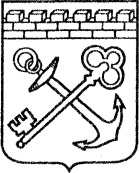 АДМИНИСТРАЦИЯ ЛЕНИНГРАДСКОЙ ОБЛАСТИКОМИТЕТ ПО КУЛЬТУРЕ ЛЕНИНГРАДСКОЙ ОБЛАСТИПРИКАЗ«____» _________ 2018 г.                                                               № _________________Санкт-ПетербургОб установлении границ территорий объектов культурного наследия (объектов археологического наследия) федерального значения, расположенных в Бокситогорском районе Ленинградской областиВ соответствии со ст. ст. 3.1, 9.1, 20, 33 Федерального закона                                          от 25 июня 2002 года № 73-ФЗ «Об объектах культурного наследия (памятниках истории и культуры) народов Российской Федерации», ст. 4 областного закона                   от 25 декабря 2015 года  № 140-оз «О государственной охране, сохранении, использовании и популяризации объектов культурного наследия (памятников истории и культуры) народов Российской Федерации, расположенных                                  на территории Ленинградской области», п. 2.2.1. Положения о комитете по культуре Ленинградской области, утвержденного постановлением Правительства Ленинградской области от 24 октября 2017 года № 431, приказываю:Установить границы территорий объектов культурного наследия (объектов археологического наследия) федерального значения, расположенных                    в Бокситогорском районе Ленинградской области, поставленных                                           на государственную охрану Решением Леноблисполкома от 10 июля 1978 года                    № 271 «Об утверждении списка памятников археологии Ленинградской области», согласно приложениям 1 – 6 к настоящему приказу: Самойловское с/п – приложение 1, Борское с/п – приложение 2, Ефимовское г/п – приложение 3,                          Радогощинское с/п – приложение 4, Климовское с/п – приложение 5 (в соответствии с приказом Минкультуры России от 01 сентября 2015 года № 2328 данные сведения не подлежат опубликованию).Установить особый режим использования земельных участков,                        в границах которых располагаются объекты культурного наследия (объекты археологического наследия) федерального значения, расположенных                                      в Бокситогорском районе Ленинградской области, согласно приложению 6                            к настоящему приказу (в соответствии с приказом Минкультуры России                                 от 01 сентября 2015 года № 2328 данные сведения не подлежат опубликованию).Отделу по осуществлению полномочий Российской Федерации в сфере объектов культурного наследия департамента государственной охраны, сохранения и использования объектов культурного наследия комитета по культуре Ленинградской области обеспечить:	внесение сведений о границах объектов культурного наследия (объектов археологического наследия) федерального значения, расположенных                                      в Бокситогорском районе Ленинградской области с приложением текстового описания местоположения этих границ, перечня координат характерных точек этих границ в системе координат, установленной для ведения Единого государственного реестра недвижимости в единый государственный реестр объектов культурного наследия (памятников истории и культуры) народов Российской Федерации;	направление в территориальный орган федерального органа исполнительной власти, уполномоченного Правительством Российской Федерации на осуществление государственного кадастрового учета, государственной регистрации прав, ведение Единого государственного реестра недвижимости и предоставление сведений, содержащихся в Едином государственном реестре недвижимости, копию настоящего приказа для внесения сведений о границах территории объектов культурного наследия (объектов археологического наследия) федерального значения, расположенных в Бокситогорском районе Ленинградской области, указанных в пункте 1 настоящего приказа, в Единый государственный реестр недвижимости в соответствии с Федеральным законом от 13 июля 2015 года                      № 218-ФЗ «О государственной регистрации недвижимости».4.	Отделу взаимодействия с муниципальными образованиями, информатизации и организационной работы комитета по культуре Ленинградской области обеспечить размещение настоящего приказа на сайте комитета по культуре Ленинградской области в информационно-телекоммуникационной сети «Интернет».5.	Контроль за исполнением настоящего приказа возложить на заместителя председателя комитета – начальника департамента государственной охраны, сохранения и использования объектов культурного наследия комитета по культуре Ленинградской области.6.	Настоящий приказ вступает в силу со дня его официального опубликования.Председатель комитета                                                                           Е.В. Чайковский